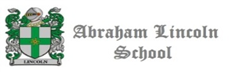 TEMARIOS   ÚLTIMA  EVALUACIÓNCURSOFECHAASIGNATURACONTENIDO1° A1° B11 Nov18 NovMatemática1. Control de numeración hasta el 50. 2. Numeración. Equivalencia, descomposición aditiva, cálculo mental, valor posicional y resolución de problemas de adiciones y sustracciones.1° A1° B12 NovLenguajeConsonantes en estudio.  Dictado. Leer y escribir. Transcripción,  ordenar oraciones,  comprensión de lectura y redacción de frases u oraciones.1° A1° B14 NovHistoria, Geo y C. SocialesChile en el mapaCaracterísticas de planos y mapas.Localización de Chile tricontinental en el mapa con sus límites naturales.Los paisajes de Chile (naturales y culturales).1° A1° B15 NovC Naturales	Los materiales.Características,  propiedades y usos. 1° A1° B5 DicHistoria, Geo y C. SocialesChile y su identidadElementos que nos unen como nación.Emblemas nacionales. Flora y fauna típica. Tradiciones, comidas y juegos típicos. Fiestas y conmemoraciones.1° A1° B6 DicC Naturales	El sol y nuestro planetaCiclo del día y noche.Las estaciones del año y su influencia en los seres vivos.1° A1° B9 DicMatemáticaMediciones de longitudesEstimaciones de medida.Datos y tablas de registro de datos (leer e interpretar).Construcción de pictogramas y gráficos.1° A1° B10 DicLenguajeConsonantes en estudio.  Escribir al dictado. Leer y escribir. Transcripción,  ordenar oraciones,  comprensión de lectura y redacción de frases u oraciones.InglésExpresar de manera oral oraciones con preposiciones de lugar. (In, on, under, next to)CURSOASIGNATURA                             CONTENIDOS2° AY2° BLenguajePoema y sus características.La obra dramática y sus características.La noticia y sus características.Palabras compuestas.Adjetivo calificativo.Verbos.Género y número.MatemáticaCaracterísticas de los cuerpos y figuras geométricas.Tabla de conteo.Gráfico de barra simple.  Pictogramas.Números y operaciones hasta 1000.Multiplicación.CienciasCaracterísticas de los estados del agua.Ciclo del agua.Cuidados del agua.Efectos del tiempo atmosférico.Historia Disertación de los pueblos originarios (trabajo en clases)Ev. Pueblos originarios.InglésReconocer y discriminar expresiones de gusto y disgusto (Uso verbo Like – Don’t like) con actividades que se realizan en el tiempo libre dentro o fuera de un lugar (Inside – Outside) de manera oral y escrita.3° ALenguajeMatemáticaCiencias NaturalesHistoriaMartes 03 DiciembreLibro: “Nada Me Resulta”-Comprensión lectora:texto informativo.-Clasificación de palabras según acentuación.(agudas, graves, esdrújulas)-Texto no literario: El afiche-Ortografía literal: uso de v-b-g-c-s y z-Resolución de problemas: aditivos y multiplicativos.-Adición, sustracción y multiplicación con reservas.-Tipos de plantas según su usos.(ornamental, medicinal y alimenticia.)-Medidas y cuidados  de protección de las plantas. (afiche)-Plantas nativas: zona Norte, Centro y Sur de Chile.-Reglas de las tres R.-Características de las civilizaciones de Grecia y Roma: costumbres, actividades, vestimenta, juegos.Vocabulario: ágora, acrópolis, polis, foro, coliseo, acueducto.Lunes 25 de NoviembreInglésUnidad 05 Hobbies  I like (Los pasatiempos me gustan)Uso verbo Like – Don’t like con actividades que se realizan en el tiempo libre de manera oral y escrita.3°BLenguajeMatemáticaCiencias NaturalesHistoriaLibro: “Nada Me Resulta”-Comprensión lectora:texto informativo.-Clasificación de palabras según acentuación.(agudas, graves, esdrújulas)-Texto no literario: El afiche-Ortografía literal: uso de v-b-g-c-s y z-Resolución de problemas: aditivos y multiplicativos.-Adición, sustracción y multiplicación con reservas.-Tipos de plantas según su usos.(ornamental, medicinal y alimenticia.)-Medidas y cuidados  de protección de las plantas. (afiche)-Plantas nativas: zona Norte, Centro y Sur de Chile.-Reglas de las tres R.-Características de las civilizaciones de Grecia y Roma: costumbres, actividades, vestimenta, juegos.Vocabulario: ágora, acrópolis, polis, foro, coliseo, acueducto.Lunes 25 de NoviembreInglésUnidad 05 Hobbies  I like (Los pasatiempos me gustan)Uso verbo Like – Don’t like con actividades que se realizan en el tiempo libre de manera oral y escrita.4° ALenguajeConectores, textos narrativos/ no narrativosMatematicaNúmeros decimales.HistoriaLos IncasC.NaturalesMasa, volumen, temperatura.InglésUnidad 5 Word Games. Lectura de trabalenguas unidad 5, vocabulario temático, oraciones comparativas y reconocer verbos, sustantivos propios y comunes, adjetivos y números. 4° BInglésUnidad 5 Word Games. Lectura de trabalenguas unidad 5, vocabulario temático, oraciones comparativas y reconocer verbos, sustantivos propios y comunes, adjetivos y números. LenguajeConectores, textos narrativos/ no narrativosMatemáticaNúmeros decimales.HistoriaLos IncasCs. NaturalesMasa, volumen, temperatura.5° A    InglésUnidad 5 Word Games. Lectura de trabalenguas unidad 5, vocabulario temático, oraciones comparativas y reconocer verbos, sustantivos propios y comunes, adjetivos y números. Matemática1.Adición y sustracción y multiplicaciónde Fracciones de igual y distinto denominador.2.Adición y sustracción de números decimales.3. Lectura y escritura de números decimales. Lenguaje1.Comprender diversos tipos de textos, como  fábulas, mitos y leyendas.2.Aplicar conectores. Reglas ortográficas. Vocabulario.3.Conjugar verbos regulares en Modo Indicativo.Ciencias Sistemas respiratorio, circulatorio y excretorEnfermedades y cuidados Historia1.Reconocer que los derechos generan deberes y responsabilidades en las personas y el Estado.2.Derechos fundamentales.3.Derechos del niño.4.Derechos Humanos.5.Demostrar actitudes cívicas con acciones en su vida diaria.InglésUnidad 05 The beauty of words (La belleza de las palabras). Uso de gerundio Ing en Inglés y las formas del plural (s-es- ves). Vocabulario temático unidad 55° BHistoria1.Reconocer que los derechos generan deberes y responsabilidades en las personas y el Estado.2.Derechos fundamentales.3.Derechos del niño.4.Derechos Humanos.5.Demostrar actitudes cívicas con acciones en su vida diaria.Lenguaje1.Comprender diversos tipos de textos, como  fábulas, mitos y leyendas.2.Aplicar conectores. Reglas ortográficas. Vocabulario.3.Conjugar verbos regulares en Modo Indicativo.InglésUnidad 05 The beauty of words (La belleza de las palabras). Uso de gerundio Ing en Inglés y las formas del plural (s-es- ves). Vocabulario temático unidad 5Ciencias   La electricidad. Centrales de producción Materiales aislantes y conductores Circuitos eléctricos.Matemática 1.Números decimales.2.Área y perímetro.6° A Y6° BLenguajePoema y sus características.La obra dramática y sus características.La noticia y sus características.Palabras compuestas.Adjetivo calificativo.Verbos.Género y número.Historia Organización de la RepublicaConformación del territorio siglo XIXEl ciclo del salitre e inicio de la cuestión socialCienciasSistema reproductor femenino y masculino Células sexualesAdolescencia Matemática Relaciones numéricas en la tablaExpresiones algebraicasEcuaciones Operatoria básica InglésPresente Perfecto7° ALenguaje1. Comprensión lectora y léxico contextual2. Gramática: adverbios, conjugación verbal, reglas de redacción.Matemática1.Adición, sustracción y multiplicación de fracciones.2.Lectura y escritura de números decimales.3.Adición y sustracción de números decimales.Historia Y GeografíaUnidad de la Edad MediaInglésPresente SimpleC. Naturales-Microorganismos-Biotecnología -Sistema inmune7° BLenguaje1. Comprensión lectora y léxico contextual2. Gramática: adverbios, conjugación verbal, reglas de redacciónC. Naturales-Microorganismos-Biotecnología -Sistema inmuneMatemática1.Construcción de triángulos.2.Figuras y cuerpos geométricos.Historia Y GeografíaUnidad de la Edad MediaInglésPresente Simple8° ALenguaje1. Comprensión lectora y léxico contextual2. Gramática: adverbios, conjugación verbal, reglas de redacción3. Género literario: narrativo4. Textos no literarios: argumentativoMatemática1. Concepto de función.2.Representación en tablas y gráficos de una función.3.Clasificación de triángulos.4.Cálculo de área y perímetro de triángulos, rectángulos, 5.Cuadrados y circunferencias.6.Aplicación de Teorema de Pitágoras.Historia Y GeografíaUnidad de Ilustración, Revolución e Independencia. (guía de apoyo)InglésPasado SimpleC. Naturales1.Conceptos Electricidad2.Corriente Eléctrica3.Ley de Ohm4.Circuitos en serie y Paralelo8° BLenguaje1. Comprensión lectora y léxico contextual2. Gramática: adverbios, conjugación verbal, reglas de redacción3. Género literario: narrativo4. Texto no literario: argumentativoC. Naturales-Conceptos Electricidad-Corriente Eléctrica-Ley de Ohm-Circuitos en serie y ParaleloMatemáticaConcepto de función.Representación en tablas y gráficos de una función.Clasificación de triángulos.Cálculo de área y perímetro de triángulos, rectángulos, cuadrados y circunferencias.Aplicación de Teorema de Pitágoras.Historia Y GeografíaUnidad de Ilustración, Revolución e Independencia. (guía de apoyo)InglésPasado Simple1° MLenguaje1. Comprensión lectora y léxico contextual.2. Textos no literarios: expositivo y argumentativo3. Argumentación y debate4. La estructura comunicativa5. Formas comunicacionalesBiología -Transferencia de Energía en   Ecosistemas.-Ciclos Biogeoquímicos.-Cadenas y Tramas alimenticias-Tipos de pirámides Física-Espejos planos-Espejos cóncavos y convexos-Elementos de espejos curvos-Formación de imágenes en Espejos curvos.MatemáticaTeorema de Euclides.Teorema de Thales.Área y volumen del cono.Historia Y GeografíaUnidad “La configuración del territorio Nacional y sus proyecciones”InglésZero and First ConditionalQuímica - Definición de estequiometría, mol, masa molar, volumen molar, número de Avogadro.-  Ajuste de ecuaciones químicas por el método de tanteo. - Ejercicios de estequiometría con ecuaciones químicas.2°MLenguaje1. Comprensión lectora y léxico contextual2. Gramática: adverbios, conjugación verbal3. Textos no literarios: expositivo y argumentativo4. Medios de comunicación: La noticiaBiología-Ciclo celular Etapas-Mitosis – Fases – Características.MatemáticaEstadística y Probabilidades.Física-Superposición de Fuerzas-Tipos de Fuerzas – Características-Leyes de Newton – Aplicaciones.Historia Y GeografíaUnidad: “La dictadura militar” InglesSecond and and third ConditionalQuímica- Propiedades del carbono: tetravalencia e hibridación.- Nomenclatura de alcanos, alquenos y alquinos.- Nomenclatura de ciclos.3°MLenguaje1. Comprensión lectora y léxico contextual2. Textos no literarios: expositivo y argumentativo3. Los géneros mixtos: La crónica4. Los medios de comunicación: La publicidad y propagandaBiología-Oído como receptor-Estructuras del oído –  Características-Enfermedades del oídoFísica-Conceptos de hidrostática-Concepto de presión-Principio de Pascal-Prensas Hidráulicas Historia-América latina como zona de influencia de Estados Unidos-Gobierno de Jorge Alessandri Rodriguez-Elecciones presidenciales de 1964 y "revolución en libertad"-Elecciones de 1970-1973: un año clave en Chile-La reforma agraria y su impacto político, económico y socialMatemáticaMedidas de Tendencia Central.  Probabilidades.Química - Definición de Equilibrio químico.- Expresión y cálculo de concentraciones.- Factores que afectan el equilibrio químico.Inglés Escritura de una carta.3°M. ElectivoEl. MatemáticaIntersección de curvas.El. Química -Exposiciones de: polímeros naturales, polímeros artificiales, química nuclear, ácido-base, reacciones redox. El. HistoriaChile en el mundo. Análisis regional. Regiones de Chile.El. Lenguaje -Comprensión lectora - Debate El   FísicaAplicaciones de las leyes de Newton.-Resolución de sistemas dinámicos aplicando las leyes de Newton.-Diagrama de cuerpo libre.Electivo Biología-Meiosis-Etapas de la Meiosis-Gametogénesis-Diferencias entre Meiosis Mitosis